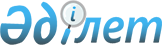 О ежегодном отчете Евразийской экономической комиссии о мониторинге проведения оценки регулирующего воздействия проектов решений Евразийской экономической комиссии в 2021 годуРешение Евразийского Межправительственного Совета от 21 июня 2022 года № 9.
      Приняв к сведению информацию Евразийской экономической комиссии о ежегодном отчете о мониторинге проведения оценки регулирующего воздействия проектов решений Евразийской экономической комиссии в 2021 году:
      1. Евразийской экономической комиссии продолжить работу по совершенствованию процедуры проведения оценки регулирующего воздействия проектов решений Евразийской экономической комиссии и внедрению механизма оценки фактического воздействия принятых решений Евразийской экономической комиссии в рамках реализации подпунктов 9.1.6 и 9.1.15 раздела II Стратегических направлений развития евразийской экономической интеграции до 2025 года, утвержденных Решением Высшего Евразийского экономического совета от 11 декабря 2020 г. № 12.
      2. Настоящее распоряжение вступает в силу с даты его опубликования на официальном сайте Евразийского экономического союза.
					© 2012. РГП на ПХВ «Институт законодательства и правовой информации Республики Казахстан» Министерства юстиции Республики Казахстан
				
      Члены Евразийского межправительственного совета:
